Supporting InformationSequential Injection Analysis of Butyrylcholinesterase using Butyrylcholine Ion-Selective Electrode DetectorNarimasa KOIZUMI, Ryusei NISHIYAMA, and Takashi MASADOME*§Department of Applied Chemistry, Faculty of Engineering, Shibaura Institute of Technology, 3-7-5 Toyosu, Koto-ku, Tokyo 135-8548, Japan*Corresponding author : masadome@sic.shibaura-it.ac.jp§ECSJ Active MemberORCID-ID Takashi Masadome: 0000-0002-0433-6762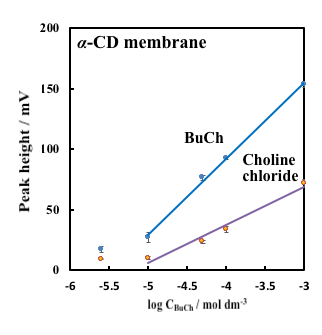 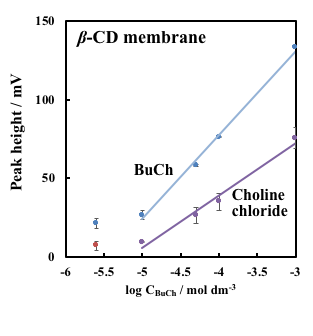 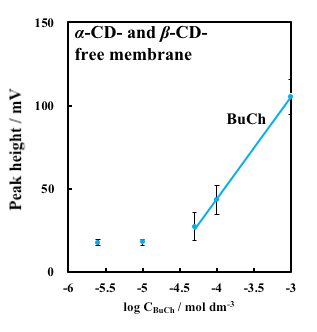 Fig. S1  Calibration curves for BuCh obtained by the SIA method.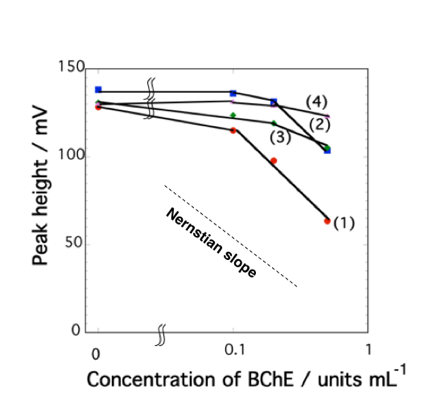 Fig. S2  Effect of reaction time between BuCh and BChE on the relationship between the peak height for BChE and logarithm of BChE concentration. Reaction time between BuCh and BChE: (1) 5.0 min, (2) 3.0 min, (3) 1.0 min, (4) 0 min. BuCh concentration used was 2.0 mmol dm–3. 